Kiosk Check-In and Drop-In InstructionsCheck in for a scheduled appointment using the kioskCreating a drop in appointment using the kioskCheck-In for Scheduled AppointmentStep 1: Swipe PUID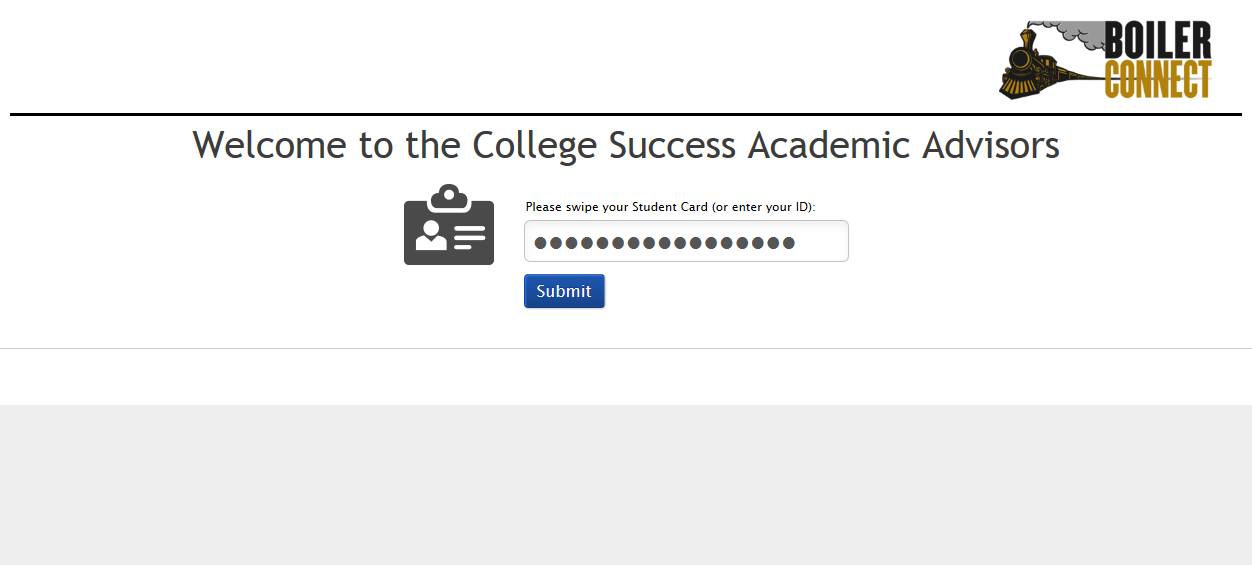 Step 2: Select “Check-In” for scheduled appointment 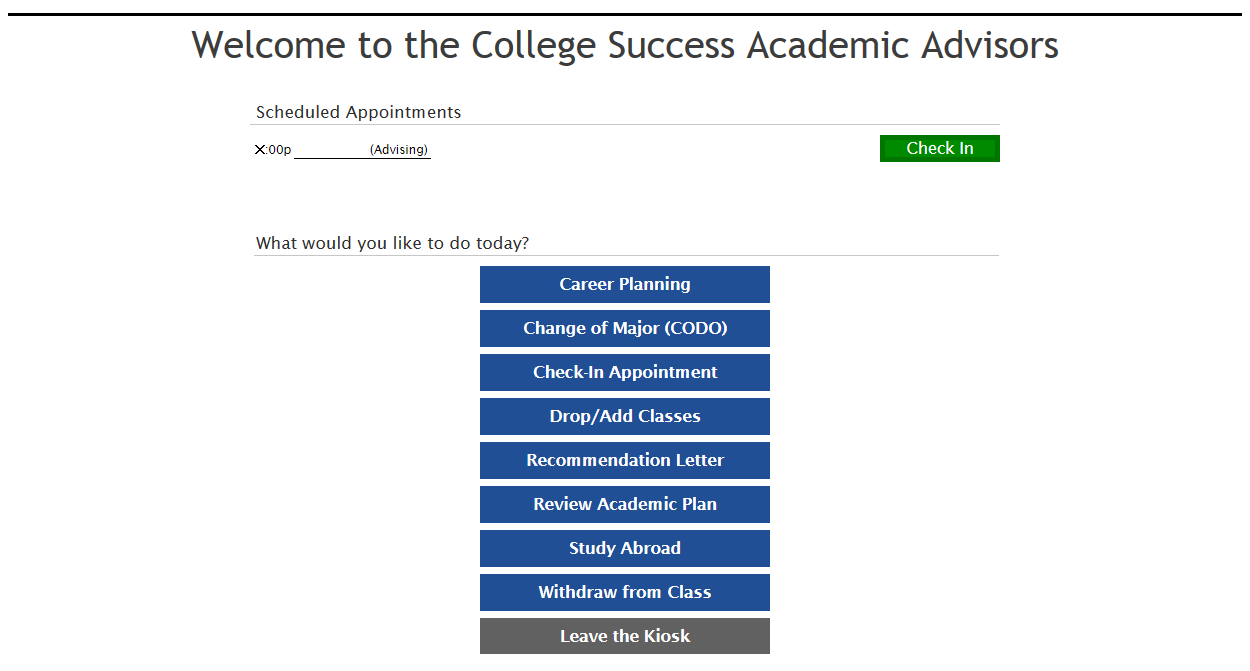 Step 3: Select “I’m Done. Exit the Kiosk.”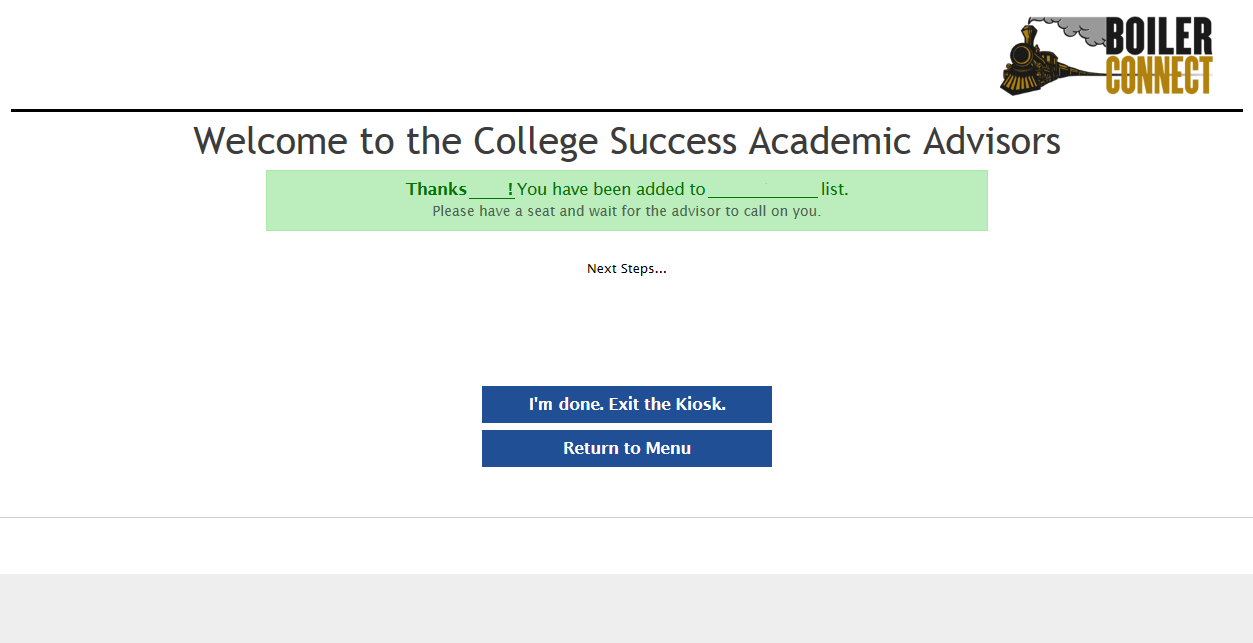 Create Drop-In AppointmentStep 1: Swipe PUIDStep 2: Select Reason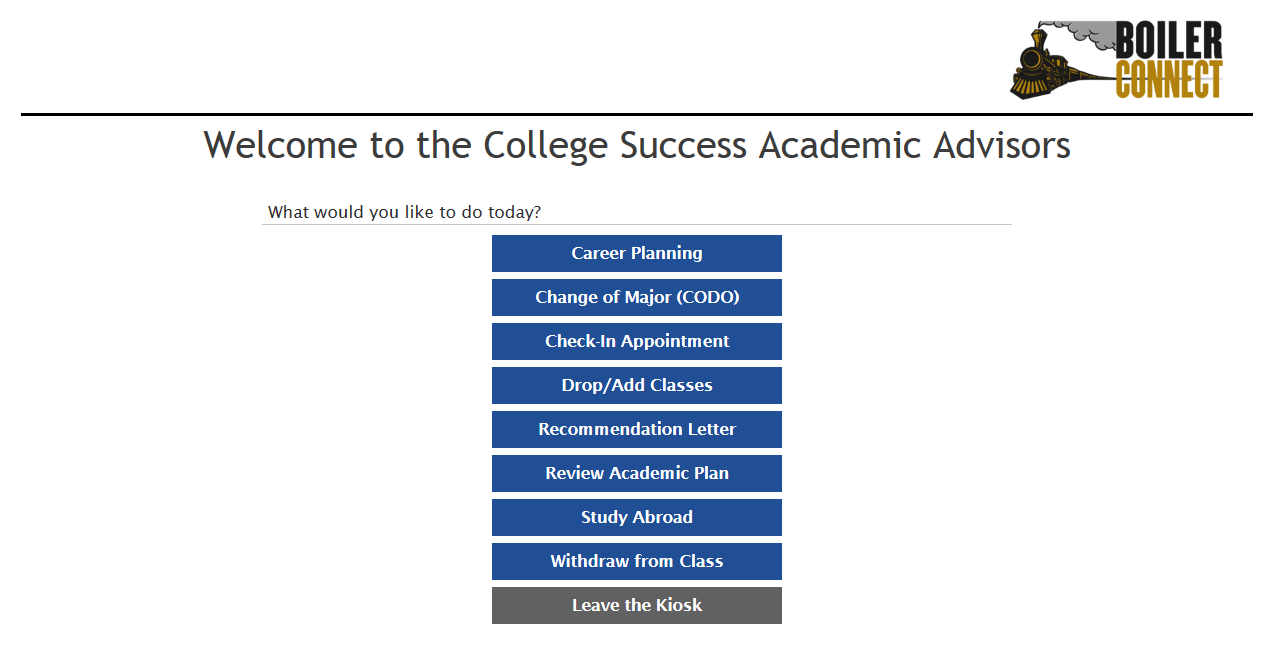 Step 3: Select Advisor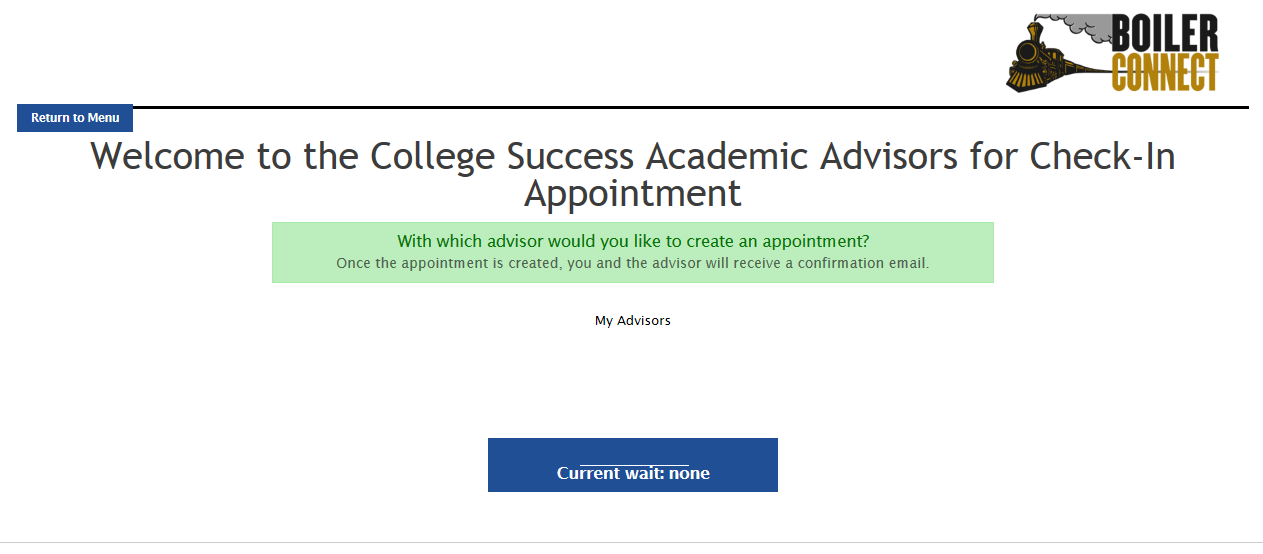 Step 4: Select Day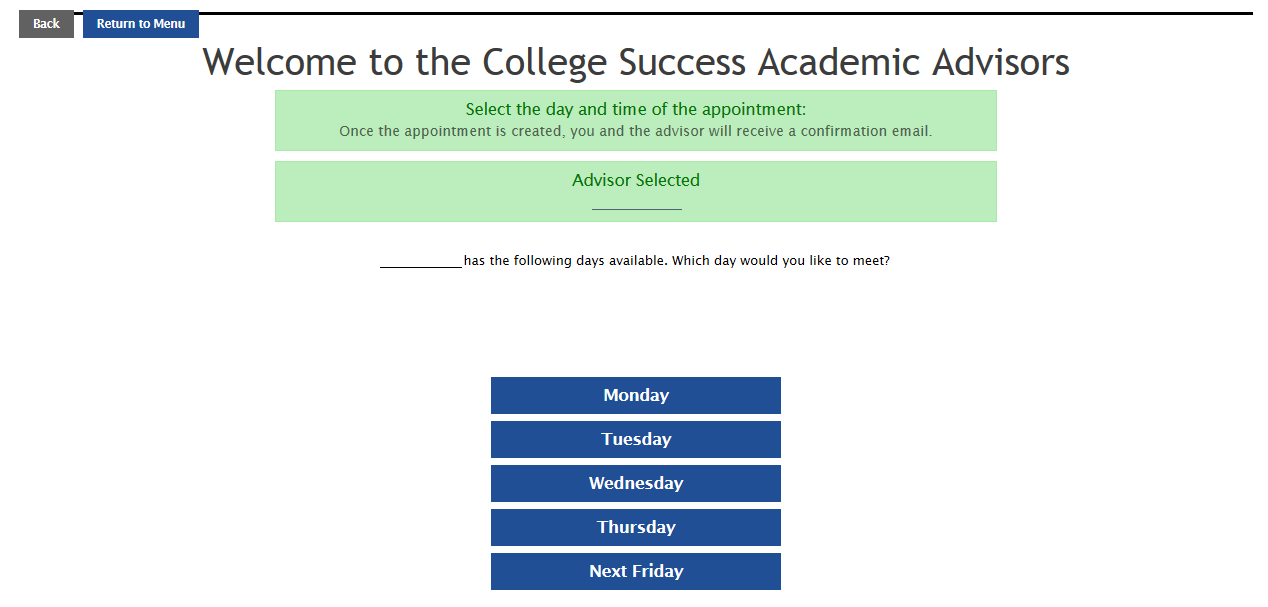 Step 5: Click “Back” (if no appointments are available that day)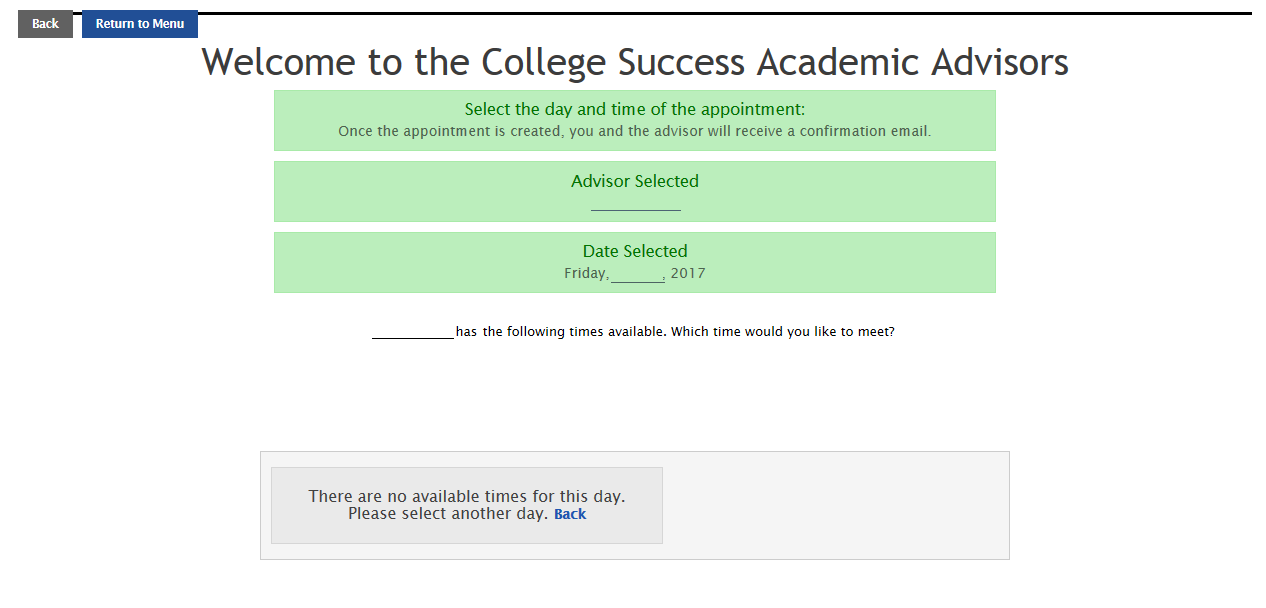 Step 6: Select Different DayStep 7: Select Time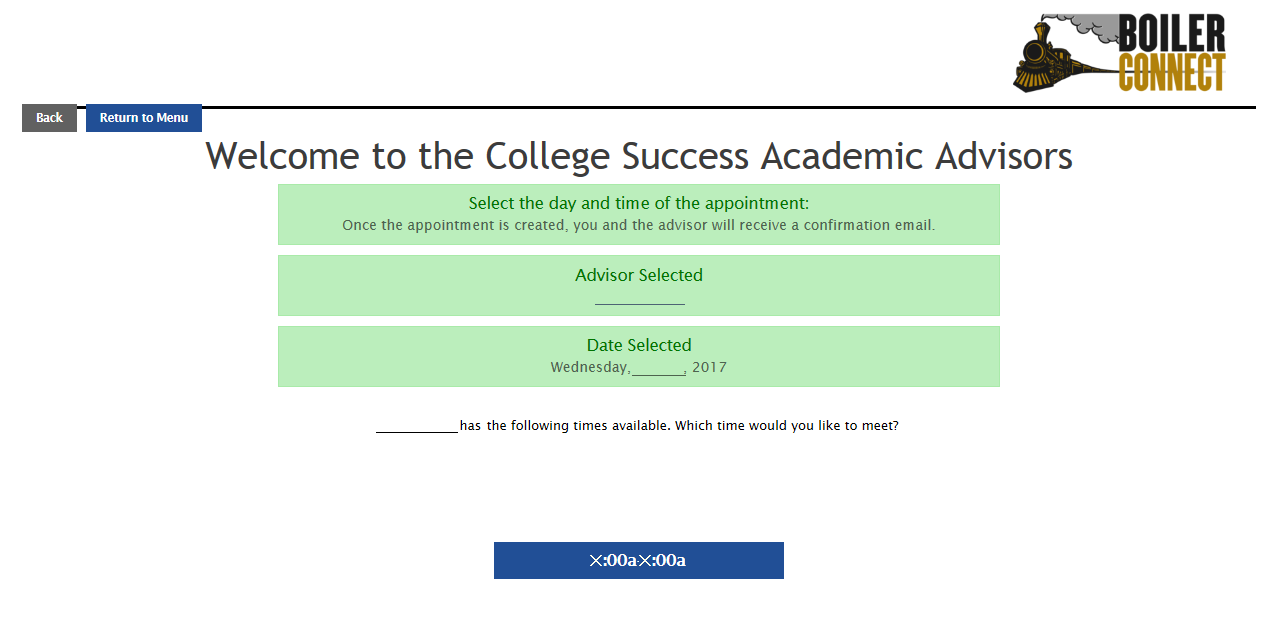 Step 7: Select “Save Appointment”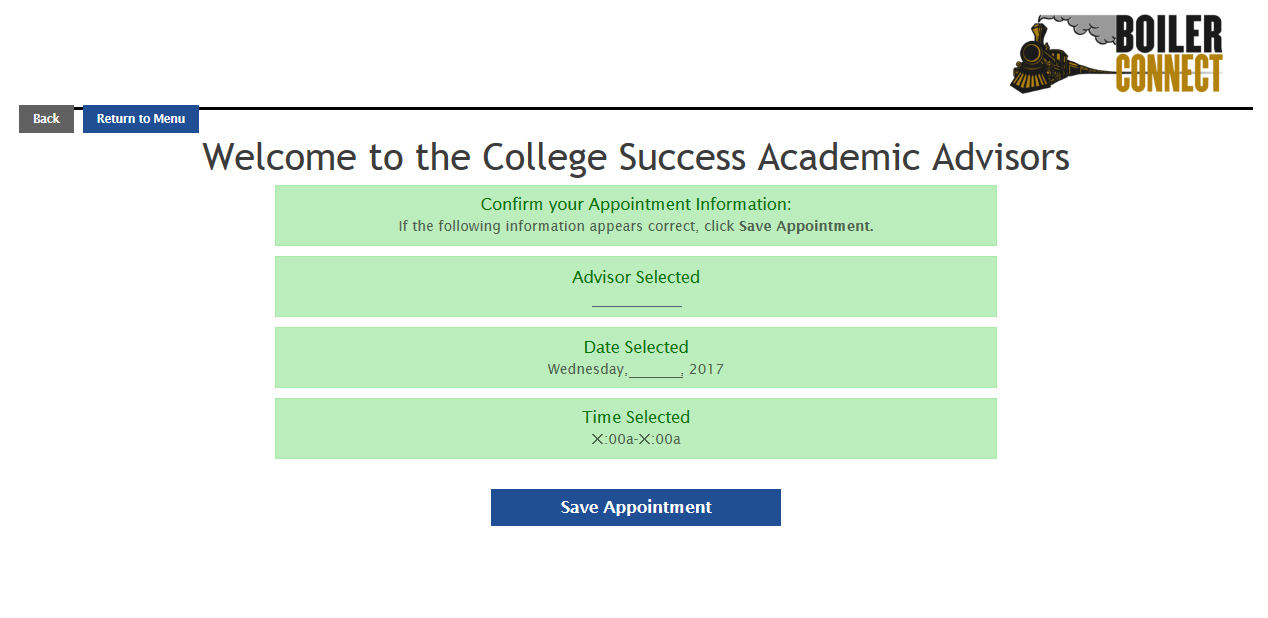 Step 8: Select “I’m Done. Exit the Kiosk.”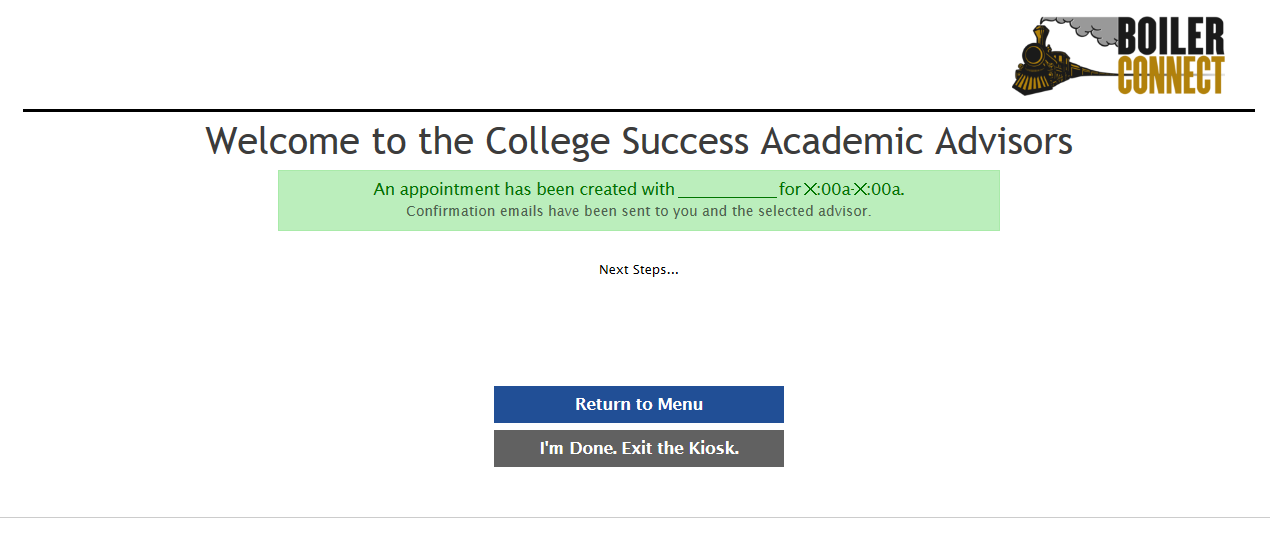 